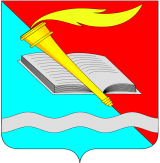                                                                                                                                                   
РОССИЙСКАЯ ФЕДЕРАЦИЯСОВЕТ ФУРМАНОВСКОГО МУНИЦИПАЛЬНОГО РАЙОНАСЕДЬМОГО СОЗЫВАИВАНОВСКАЯ ОБЛАСТЬРЕШЕНИЕот 28 ноября 2019 года                                                                                                    № 118г. ФурмановОб утверждении Порядка присвоения имен государственных и общественных деятелей, выдающихся людей Фурмановского муниципального района муниципальным учреждениям Фурмановского муниципального районаНа основании Устава Фурмановского муниципального района, в целях установления единого порядка решения вопросов о присвоении имен государственных и общественных деятелей, выдающихся людей Фурмановского муниципального района муниципальным учреждениям, а также с целью приведения нормативно-правовой базы Фурмановского муниципального района в соответствие с действующим законодательством, Совет Фурмановского муниципального районаРЕШИЛ:1.Утвердить Порядок присвоения имен государственных и общественных деятелей, выдающихся людей Фурмановского муниципального района муниципальным учреждениям Фурмановского муниципального района согласно Приложению.2 Настоящее Решение вступает в силу с момента подписания3.Опубликовать Решение в «Вестнике администрации Фурмановского муниципального района и Совета Фурмановского муниципального района» и разместить на официальном сайте Администрации Фурмановского муниципального района (www.furmanov.su) в информационно-телекоммуникационной сети «Интернет»4.Контроль за исполнением Решения возложить на постоянную комиссию Совета Фурмановского муниципального района по социальным вопросам.Глава Фурмановского   муниципального района                                                                                  Р.А. СоловьевПредседатель Совета Фурмановскогомуниципального района                                                                                  Г.В. ЖареноваПриложение к Решению Совета Фурмановскогомуниципального районаот 28.11.2019 г. № 118Порядокприсвоения имен государственных и общественных деятелей, выдающихся людей Фурмановского муниципального района муниципальным учреждениям Фурмановского муниципального района 1. Общие положения1.1. Настоящий Порядок присвоения имен государственных и общественных деятелей, выдающихся людей Фурмановского муниципального района муниципальным учреждениям Фурмановского муниципального района (далее – Порядок) разработан в целях установления единого порядка решения вопросов о присвоении имен муниципальным учреждениям Фурмановского муниципального района.1.2. Имена Героев Союза Советских Социалистических Республик, Российской Федерации, выдающихся деятелей науки, спорта присваиваются муниципальным учреждениям Фурмановского муниципального района (далее - муниципальное учреждение) с целью увековечения памяти о выдающейся личности или знаменательном событии в истории района и Отечества.1.3. Присвоение имен муниципальным учреждениям осуществляется на основании Решения Совета Фурмановского муниципального района (далее - Совет).1.4. Для целей настоящего Порядка применяются следующие основные понятия:государственные и общественные деятели, выдающиеся люди - уроженцы города Фурманова или Фурмановского района либо граждане, проживающие или ранее проживавшие в городе Фурманове или в Фурмановском районе, награжденные государственными наградами, имеющие почетные звания, защитники Родины, герои труда, представители науки, культуры, искусства, образования, здравоохранения, спорта, социального обслуживания, благотворители и другие лица, имеющие заслуги перед государством и Ивановской областью, внесшие выдающийся вклад в социально-экономическое развитие Фурмановского муниципального района, принесшие ему мировую и (или) всероссийскую славу.2. Порядок принятия Решения о присвоении имен государственных и общественных деятелей, выдающихся людей Фурмановского муниципального района муниципальным учреждениям2.1. Вопросы присвоения имен государственных и общественных деятелей, выдающихся людей Фурмановского муниципального района муниципальным предприятиям и учреждениям, рассматривает постоянная комиссия Совета по социальным вопросам (далее - Комиссия) с привлечением представителей общественности, заинтересованных лиц и организаций.Комиссия осуществляет свою деятельность на основании Регламента Совета Фурмановского муниципального района, утвержденным Решением Совета от 21.04.2016 года № 29.2.2. Инициаторами присвоения имен государственных и общественных деятелей, выдающихся людей Фурмановского муниципального района муниципальным учреждениям могут выступать органы государственной власти, органы местного самоуправления Фурмановского муниципального района, предприятия, учреждения, общественные организации и движения, а также инициативные группы граждан численностью не менее 50 человек. 2.3. Лица, выступающие с инициативой о присвоении имен государственных и общественных деятелей, выдающихся людей Фурмановского муниципального района муниципальным учреждениям представляют в Совет следующие документы:- заявление (ходатайство);- копии архивных или других документов, подтверждающих достоверность события или заслуги лица, имя которого увековечивается;- сведения о деятельности муниципального учреждения, которому присваивается имя;- по возможности документ, свидетельствующий о согласии членов семьи (родителей, супругов, детей, внуков или других родственников, прямых наследников или потомков) деятеля на использование его имени в наименовании учреждения;- протокол собрания инициативной группы;- протокол собрания трудового коллектива.2.4. Заявление, ходатайство должно содержать:- имя героя Советского Союза или героя России, которое предлагается присвоить;- его краткие биографические данные;- наименование объекта, которому предлагается присвоить имя героя или деятеля;- наименование объекта после присвоения имени героя или деятеля;- мотивированное обоснование необходимости присвоения имени героя или деятеля данному объекту;- заявление, ходатайство поступившее от граждан, должно содержать фамилии, имена, отчества граждан, адреса места жительства, контактные телефоны, от юридических лиц - полное наименование юридического лица, юридический адрес и контактный телефон.2.5. Совет осуществляет регистрацию и учет поступивших заявлений и материалов и направляет в Комиссию.2.6. Комиссия рассматривает заявление в срок не более двух месяцев с момента его поступления. По результатам рассмотрения поступивших заявлений Комиссия с учетом мнения членов семьи деятеля, общественности принимает решение о рекомендации Совету присвоения имён муниципальным учреждениям. Решение оформляется протоколом заседания Комиссии.2.7. Присвоение имен государственных и общественных деятелей, выдающихся людей Фурмановского муниципального района муниципальным учреждениям утверждается Решением Совета.